       ΕΝΩΣΗ ΑΘΛΗΤΙΚΩΝ ΣΩΜΑΤΕΙΩΝ ΣΕΓΑΣ ΠΕΙΡΑΙΑ & ΝΟΤΙΟΔΥΤΙΚΗΣ ΑΤΤΙΚΗΣ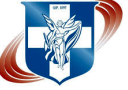          ΣΤΑΔΙΟ ΕΙΡΗΝΗΣ & ΦΙΛΙΑΣ, 18547 ΝΕΟ ΦΑΛΗΡΟ          Τ:2104834232, F: 2104834232        E: segaspeiraia@gmail.com 		          Πειραιάς 16/01/2018 
Προς:  Σ.Ε.Γ.Α.Σ. - E.A.Σ Σ.Ε.Γ.Α.Σ.(Για ενημέρωση σωματείων τους)Η Ε.Α.Σ. Σ.Ε.Γ.Α.Σ. ΠΕΙΡΑΙΑ & ΝΟΤΙΟΔΥΤΙΚΗΣ ΑΤΤΙΚΗΣ προκηρύσσει Προπονητική Ημερίδα Κλειστού Στίβου Παίδων – Κορασίδων / ΠΠ-ΠΚ Α’ / ΠΠ-ΠΚ Β’, σύμφωνα με τους παρακάτω όρους:1. ΗΜΕΡΟΜΗΝΙΑ – ΤΟΠΟΣ ΔΙΕΞΑΓΩΓΗΣ:Η Προπονητική Ημερίδα θα διεξαχθεί το Σάββατο 27 Ιανουαρίου 2018 στο Κλειστό Προπονητήριο του ΣΕΓΑΣ στις εγκαταστάσεις του ΕΑΚΝ Αγ. Κοσμά.2. ΗΛΙΚΙΕΣ:Δικαίωμα συμμετοχής έχουν ΜΟΝΟ αθλητές-τριες :ΠΑΙΔΕΣ-ΚΟΡΑΣΙΔΕΣ: που έχουν γεννηθεί το 2001 και 2002.ΠΠ-ΠΚ Α΄: που έχουν γεννηθεί το 2003 και 2004.ΠΠ-ΠΚ Β’: που έχουν γεννηθεί το 2005 και 2006.3. ΑΓΩΝΙΣΜΑΤΑ :4. ΔΙΑΔΟΧΙΚΑ ΥΨH ΣΤΟ ΑΓΩΝΙΣΜΑ ΤΟΥ ΑΛΜΑΤΟΣ ΣΕ ΥΨΟΣ:5. ΔΙΑΔΟΧΙΚΑ ΥΨH ΣΤΟ ΑΓΩΝΙΣΜΑ ΤΟΥ ΑΛΜΑΤΟΣ ΕΠΙ ΚΟΝΤΩ:6. ΔΙΚΑΙΩΜΑ ΣΥΜΜΕΤΟΧΗΣ :6.1 Στους Αγώνες δικαίωμα συμμετοχής έχουν ΜΟΝΟ αθλητές-αθλήτριες που ανήκουν οπωσδήποτε στη δύναμη των Σωματείων – Μελών του Σ.Ε.Γ.Α.Σ. (όπως ορίζεται στην τελευταία Υπουργική απόφαση) και να τους έχει εκδοθεί Δελτίο Αθλητικής Ιδιότητας.6.2 Οι αθλητές –τριες της κατηγορίας των ΠΠΒ΄- ΠΚΒ΄ & ΠΠ-ΠΚ Α΄ μπορούν να αγωνιστούν ΜΟΝΟ σε ΕΝΑ (1) αγώνισμα, στις κατηγορίες των Παίδων – Κορασίδων σε ΔΥΟ (2) αγωνίσματα. 7. ΔΗΛΩΣΕΙΣ ΣΥΜΜΕΤΟΧΗΣ:Οι δηλώσεις συμμετοχής (συνημμένη φόρμα) πρέπει να σταλούν με email μέχρι τη Τετάρτη 24 Ιανουαρίου 2018 και ώρα 14:00 στην Ε.Α.Σ. Σ.Ε.Γ.Α.Σ. Πειραιά και Νοτιοδυτικής Αττικής, στις ηλεκτρονικές διευθύνσεις segaspeiraia@gmail.com και smatakis@gmail.com, προκειμένου να οριστικοποιηθεί και κοινοποιηθεί το ωρολόγιο πρόγραμμα της Ημερίδας. Μετά την παρέλευση της προθεσμίας αυτής δε θα γίνεται δεκτή καμία δήλωση συμμετοχής.Σημείωση: Σε περίπτωση προβλήματος θα πρέπει να επικοινωνήσετε με τον Τεχνικό Σύμβουλο της Ε.Α.Σ. Σ.Ε.Γ.Α.Σ. κ. Στέφανο Ματάκη, στο τηλέφωνο 6946953858.8. ΑΙΘΟΥΣΑ ΚΛΗΣΗΣ:Οι αθλητές-αθλήτριες θα προσέρχονται αυτοπροσώπως στην ΑΙΘΟΥΣΑ ΚΛΗΣΕΩΣ, 60΄ πριν από την ώρα διεξαγωγής κάθε αγωνίσματος, προκειμένου να δηλώσουν τη συμμετοχή τους, προσκομίζοντας ΑΠΑΡΑΙΤΗΤΑ ΤΟ ΔΕΛΤΙΟ ΑΘΛΗΤΙΚΗΣ ΙΔΙΟΤΗΤΑΣ. ΣΕ ΔΙΑΦΟΡΕΤΙΚΗ ΠΕΡΙΠΤΩΣΗ ΔΕΝ ΘΑ ΤΟΥΣ ΕΠΙΤΡΕΠΕΤΑΙ ΝΑ ΣΥΜΜΕΤΕΧΟΥΝ.Προσοχή: Οι αθλητές - τριες που είναι υπό ΜΕΤΑΓΡΑΦΗ της τελευταίας περιόδου (2017) και δεν έχουν εκδοθεί τα δελτία τους από το Σ.Ε.Γ.Α.Σ. θα πρέπει να έχουν μαζί τους αστυνομική ταυτότητα ή άλλο αποδεικτικό στοιχείο ταυτοπροσωπίας και ηλικίας. 9. ΙΑΤΡΙΚΕΣ ΕΞΕΤΑΣΕΙΣΜε τη φροντίδα και την ευθύνη των Συλλόγων οι αθλητές –τριες πρέπει να έχουν εξετασθεί Ιατρικώς πριν από τους αγώνες, όπως προβλέπει ο Νόμος 2725/99.ΣΕ ΔΙΑΦΟΡΕΤΙΚΗ ΠΕΡΙΠΤΩΣΗ ΔΕΝ ΘΑ ΤΟΥΣ ΕΠΙΤΡΕΠΕΤΑΙ ΝΑ ΣΥΜΜΕΤΕΧΟΥΝ.Οι υπεύθυνοι της αίθουσας κλήσης θα καταχωρούν στα πινάκια ΜΟΝΟ τους αθλητές των οποίων το δελτίο θα είναι θεωρημένο σύμφωνα με το νόμο.Το Δελτίο Υγείας ισχύει για ένα (1) έτος από τη θεώρησή του.10. ΓΕΝΙΚΕΣ ΤΕΧΝΙΚΕΣ ΔΙΑΤΑΞΕΙΣ:	10.1 Βάρος οργάνου στο αγώνισμα της ΣφαιροβολίαςΑτομικά όργανα Ρίψεων μπορούν να χρησιμοποιηθούν μόνο με την προϋπόθεση ότι θα προσκομιστούν στην Αίθουσα Κλήσεως μία (1) ώρα πριν από την ώρα διεξαγωγής του αγωνίσματος για έλεγχο και στη συνέχεια να παραδοθούν στον Έφορο του Αγωνίσματος.10.2 Αριθμός – Ύψη και Αποστάσεις εμποδίων10.3 Κανονισμοί διεξαγωγής ΗμερίδαςΟι Αγώνες θα διεξαχθούν σύμφωνα με τους κανονισμούς στίβου της IAAF και του Σ.Ε.Γ.Α.Σ.ΠΡΟΣΟΧΗ: ΣΤΑ ΟΡΙΖΟΝΤΙΑ ΑΛΜΑΤΑ ΚΑΙ ΤΙΣ ΡΙΨΕΙΣ ΟΙ ΑΘΛΗΤΕΣ-ΤΡΙΕΣ ΤΩΝ ΚΑΤΗΓΟΡΙΩΝ ΠΠ-ΠΚ Β’ ΚΑΙ ΠΠ-ΠΚ Α΄ ΘΑ ΈΧΟΥΝ ΔΙΚΑΙΩΜΑ 3 ΠΡΟΣΠΑΘΕΙΩΝ ΕΝΩ ΤΩΝ ΠΑΙΔΩΝ-ΚΟΡΑΣΙΔΩΝ 4 ΠΡΟΣΠΑΘΕΙΩΝ.10.4 Επίλυση τεχνικών θεμάτωνΌτι δεν προβλέπεται από την Προκήρυξη θα ρυθμίζεται από τον Τεχνικό Υπεύθυνο της Ημερίδας σε συνεργασία με τον Αλυτάρχη, σύμφωνα με τους κανονισμούς.10.5 Επίτευξη Ορίων Πρόκρισης και Συμμετοχή με την Εθνική Ομάδα σε Διεθνείς Διοργανώσεις.ΠΡΟΣΟΧΗ: ΟΙ ΕΠΙΔΟΣΕΙΣ ΤΩΝ ΑΘΛΗΤΩΝ-ΤΡΙΩΝ ΣΤΙΣ ΠΡΟΠΟΝΗΤΙΚΕΣ ΗΜΕΡΙΔΕΣ ΔΕΝ ΘΑ ΑΝΑΓΝΩΡΙΖΟΝΤΑΙ ΣΑΝ ΕΠΙΤΕΥΞΗ ΟΡΙΩΝ ΠΡΟΚΡΙΣΗΣ ΚΑΙ ΣΥΜΜΕΤΟΧΗΣ ΜΕ ΤΗΝ ΕΘΝΙΚΗ ΟΜΑΔΑ ΣΕ ΔΙΕΘΝΕΙΣ ΔΙΟΡΓΑΝΩΣΕΙΣ. 11. ΤΕΧΝΙΚΟΙ ΥΠΕΥΘΥΝΟΙ:Τεχνικοί Υπεύθυνοι της Ημερίδας ορίζονται οι Τεχνικοί Σύμβουλοι κ.κ. Χρύσανθος Καρούζος και Στέφανος Ματάκης,, καθώς και ο Τεχνικός Υπεύθυνος της εγκατάστασης και μέλος της Επιτροπής Ανάπτυξης κ. Δημήτρης Χαλβατζάρας και με καθήκοντα και αρμοδιότητες που αναφέρονται στο άρθρο 112 των Κανονισμών Στίβου Σ.Ε.Γ.Α.Σ.     Ο ΠΡΟΕΔΡΟΣ						Η ΓΕΝ. ΓΡΑΜΜΑΤΕΑΣ     Γ. ΚΑΡΔΑΡΑΣ						     ΧΡ. ΜΑΡΙΝΑΚΗΣυνημμένα: 							Κοινοποίηση: Ωρολόγιο Πρόγραμμα			Γραφείο Τύπου Σ.Ε.Γ.Α.Σ.Έντυπα Συμμετοχής				Υγειονομική Υπηρεσία Σ.Ε.Γ.Α.Σ.								Επιτροπή ΑνάπτυξηςΠΡΟΠΟΝΗΤΙΚΗ ΗΜΕΡΙΔΑ ΚΛΕΙΣΤΟΥ ΣΤΙΒΟΥΠΑΙΔΩΝ – ΚΟΡΑΣΙΔΩΝ / ΠΠΑ-ΠΚΑ / ΠΠΒ-ΠΚΒΚΛΕΙΣΤΟ ΠΡΟΠΟΝΗΤΗΡΙΟ ΣΕΓΑΣ / ΕΑΚΝ ΑΓ. ΚΟΣΜΑΣάββατο, 27 Ιανουαρίου 2018ΩΡΟΛΟΓΙΟ ΠΡΟΓΡΑΜΜΑΑΡ.Π ΡΩΤΟΚΟΛΛΟΥ: .........13........Π Ρ Ο Κ Η Ρ Υ Ξ ΗΠΡΟΠΟΝΗΤΙΚΗΣ ΗΜΕΡΙΔΑΣ ΑΓΩΝΙΣΜΑΤΩΝ ΚΛΕΙΣΤΟΥ ΣΤΙΒΟΥΠΑΙΔΩΝ – ΚΟΡΑΣΙΔΩΝ /ΠΠ – ΠΚ Α’ / ΠΠ – ΠΚ Β’Σάββατο, 27 Ιανουαρίου 2018ΚατηγορίαΑγωνίσματαΠαίδων:60μ., 150μ.,60μ. Εμπ., Άλμα σε Μήκος, Άλμα σε Ύψος, Άλμα επί Κοντώ, ΣφαιροβολίαΚορασίδων:  60μ., 150μ.,60μ. Εμπ., Άλμα σε Μήκος, Άλμα σε Ύψος, Άλμα επί Κοντώ, ΣφαιροβολίαΠΠ Α΄:  60μ., 150μ., 60μ. Εμπ., Άλμα σε Μήκος, Άλμα σε Ύψος, Άλμα επί Κοντώ, ΣφαιροβολίαΠΚ Α΄:60μ., 150μ., 60μ. Εμπ., Άλμα σε Μήκος, Άλμα σε Ύψος, Άλμα επί Κοντώ, ΣφαιροβολίαΠΠ Β΄:60μ., 60μ. Εμπ., Άλμα σε Μήκος, Άλμα σε Ύψος, ΣφαιροβολίαΠΚ Β΄:60μ., 60μ. Εμπ., Άλμα σε Μήκος, Άλμα σε Ύψος, ΣφαιροβολίαΑγώνισμα / ΚατηγορίαΔιαδοχικά ύψηΑΛΜΑ ΣΕ ΥΨΟΣ ΠΠ Β’:Από 1,30μ. – 1,45μ. ανά 5εκ. και μετά ανά 3εκ.ΑΛΜΑ ΣΕ ΥΨΟΣ ΠΚ Β’:Από 1,15μ. – 1,35μ. ανά 5εκ. και μετά ανά 3εκ.ΑΛΜΑ ΣΕ ΥΨΟΣ ΠΠ Α’- Παίδων:Από 1,40μ. – 1,60μ. ανά 10εκ., έως 1.70μ. ανά 5εκ. και στη συνέχεια ανά 3εκ.ΑΛΜΑ ΣΕ ΥΨΟΣ ΠΚ Α’ - Κορασίδων:Από 1,20μ. – 1,55μ. ανά 5εκ. και μετά ανά 3εκ.ΑΛΜΑ ΕΠΙ ΚΟΝΤΩ  ΠΠ Α’- Παίδων:2,80μ. – 3,00μ. – 3,20μ. – 3.30μ. - 3.40μ. - 3.50μ. – 3,60μ. – 3,70μ. – 3,80 – 3,90μ. - 4.00μ. & ανά ΑΛΜΑ ΕΠΙ ΚΟΝΤΩ  ΠΚ Α’ - Κορασίδων:2,00μ. – 2,20μ. – 2,40μ. – 2,60μ. - 2.70μ. – 2,80μ. – 2,90μ. – 3,00μ. – 3,10μ. – 3,20μ.- 3,30μ. – 3,40μ. & ανά ΚατηγορίαΒάρος οργάνουΠΠ Β΄3KgΠΚ Β΄3KgΠΠ Α’:4KgΠΚ A’:3KgΠαίδες:5KgΚορασίδες:3KgΚατηγορίαΑριθμός – Ύψη - Αποστάσεις60μ. Εμπ. ΠΠ Β΄:6 εμπ., Ύψος εμπ. 0,76, 1ο εμπ. από αφετηρία 12,00 μ. ενδιάμεση απόσταση 7,50 μ. τελευταίο από τερματισμό 10,50μ.60μ. Εμπ. ΠΚ Β΄:6 εμπ., Ύψος εμπ. 0,76, 1ο εμπ. από αφετηρία 12,00 μ. ενδιάμεση απόσταση 7,00 μ. τελευταίο από τερματισμό 13,00μ.60μ. Εμπ. ΠΠ Α΄:5 εμπ., Ύψος εμπ. 0,84, 1ο εμπ. από αφετηρία  ενδιάμεση απόσταση  τελευταίο από τερματισμό 13,00μ.60μ. Εμπ. ΠΚ Α΄:5 εμπ., Ύψος εμπ. 0,76, 1ο εμπ. από αφετηρία  ενδιάμεση απόσταση  τελευταίο από τερματισμό 15,00μ.60μ. Εμπ. ΠΑΙΔΩΝ:5 εμπ.  Ύψος 0,91μ. , 1ο εμπ. από αφετηρία 13,72μ. ενδιάμεση απόσταση  τελευταίο από τερματισμό 9,72μ.60μ. Εμπ. ΚΟΡΑΣΙΔΩΝ:5 εμπ. Ύψος  , 1ο εμπ. από αφετηρία  ενδιάμεση απόσταση  τελευταίο από τερματισμό 13,00μ.ΩΡΑΔΡΟΜΟΙΑΛΜΑΤΑΡΙΨΕΙΣ14:0060μ. ΠΠ Β΄ΑΛΜΑ ΣΕ ΥΨΟΣ ΠΚ Β΄- ΠΚ Α΄ΑΛΜΑ ΣΕ ΜΗΚΟΣ ΠΚ Β΄     ΑΛΜΑ ΕΠΙ ΚΟΝΤΩ  ΠΠ Α΄- ΠΣΦΑΙΡΟΒΟΛΙΑ ΠΠ Β΄14:3060μ. ΠΚ Β΄15:00ΣΦΑΙΡΟΒΟΛΙΑ ΠΚ Β΄-ΠΚΑ΄15:1560μ. ΠΠ Α΄ΑΛΜΑ ΣΕ ΜΗΚΟΣ ΠΠ Β΄15:3015:4560μ. ΠΚ Α΄16:00ΑΛΜΑ ΣΕ ΥΨΟΣ ΠΠΒ’ – ΠΠΑ΄ΣΦΑΙΡΟΒΟΛΙΑ ΠΠ Α΄16:1560μ. Π16:30ΑΛΜΑ ΣΕ ΜΗΚΟΣ ΠΚ Α΄16:4060μ. Κ17:00ΑΛΜΑ ΕΠΙ ΚΟΝΤΩ  ΠΚ Α΄- ΚΣΦΑΙΡΟΒΟΛΙΑ Κ17:1060μ. Εμπόδια ΠΚΒ’17:15ΑΛΜΑ ΣΕ ΥΨΟΣ Κ17:2060μ. Εμπόδια ΠΠΒ’17:2560μ. Εμπόδια ΠΚΑ’17:3560μ. Εμπόδια ΠΠΑ’17:4060μ. Εμπόδια K17:5060μ. Εμπόδια ΠΑΛΜΑ ΣΕ ΜΗΚΟΣ Κ18:00ΣΦΑΙΡΟΒΟΛΙΑ Π18:15150 ΠΠΑ’ – Π18:30ΑΛΜΑ ΣΕ ΥΨΟΣ Π18:40150 ΠΚΑ’ - Κ19:00ΑΛΜΑ ΣΕ ΜΗΚΟΣ ΠΠΑ΄ - Π